                          CHIPPING NORTON TOWN COUNCIL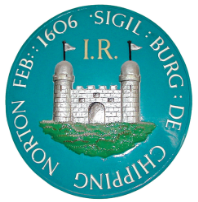 At the Council Meeting held, pursuant to notice on Monday 18th June 2018 at 7.15 pm in the Council Chamber, the Town Hall, the following members were present: -		Cllr. D. Davidson, Town Mayor		Cllr. R. Averill		Cllr. R. Benfield		Cllr. C. Butterworth		Cllr. Ms. N. Bradley		Cllr. A. Corfield		Cllr. Mrs. J. Graves		Cllr. D. Heyes		Cllr. M. Jarratt		Cllr. J. Kitcher-Jones		Cllr. A. Villars		Cllr. M. Walker		Officer:  The Town Clerk7081	The minutes of the meeting held on the 21st May 2018 – were approved and signed at the meeting.7082	Public Participation 	Acting Sergeant Milton Eldridge provided an update on the incidents which had happened over the last month as follows: -	65 incidents in total – 1 drugs, 4 anti-social behaviour, 14 fear for welfare, 1 bilking, 	9 domestic violence, 2 altercations, 1 theft of vehicle, 3 found vehicles, 3 noise problems, 	1 assault, 3 parking obstructions, 1 criminal damage, 1 shop lifting and 21 other offences.	Cllr. Ms. N. Bradley asked if there were any interaction with the police and the schools in Chipping Norton on drugs?	A police person does go into C/N school from time to time for various reasons but there is no police person based on site as there used to be.	A suggestion was put forward for a police person to attend a community resilience group meeting.	Cllr. R. Benfield thanked Milton Eldridge for his presence at the Town Council meetings and for providing the Council with the updates.7083	Apologies for absence 	Apologies for absence had been received from Cllr. M. Tysoe, Cllr. Mrs. E. Coles and 	Cllr. T. Hasan.7084	Declarations of Interest	There were no declarations of interest to report at the meeting.7085	Mayoral Announcements	The Mayoral Announcements had been circulated with the agenda showing the functions 	which the Mayor had attended since the previous Town Council meeting.	Cllr. Ms. N. Bradley expressed that it would be good for a Town Councillor to speak to the 	staff and the children at the local schools.	Cllr. D. Davidson responded that the new Head Teacher would be starting in September so 	he would make an appointment mid-September to talk to the Head Teacher.	Cllr.  C. Butterworth reported that he had been a Governor at Chipping Norton School for 	ten years and Mr. Simon Duffy had been a very good Head Teacher.7086	Oxfordshire County Council	County Cllr. Mrs. H. Biles was not present at the meeting.7087	West Oxfordshire District Council	Cllr. G. Saul reported on the following: -	Planning	From 1st June 2018 the Government had introduced a new means for developers to secure a 	planning permission on land for developments of between one and nine houses.  Developers 	could now apply to WODC for Planning in Principle for housing development on a site and if 	this was granted then the developer would follow up with an application for Technical Detail 	Consent.  Once a Permission in Principle had been granted, WODC cannot revisit the 	principle of development and can only refuse on Technical Detail Consent.  The Government 	had given WODC a time limit of only five weeks to determine such applications and had 	consequently shortened the timeframes for consultation with Parish and Town Council’s 	from the usual 21 days to 14 days.7088	Planning(a) Council decided to make the observations set out under the heading ‘comments’ on          Appendix A – 18th June 2018, planning applications 4378 – 4380.(b) Decisions       There were no variances on decisions made by WODC on recent planning applications to           report at the meeting.7089	Town Clerk’s Report	Council approved the following payments: -Imprest Account for May 2018: £8,435.54.General Account: Accounts for payment as at 18th June 2018: £10,737.04.Correspondence received	       Town Trail	       Mrs. P. Simmons had provided an update on the Town Trail which the Town Clerk read 	       out at the meeting which covered information on letters being sent out to the owners of 	       the properties where plaques were intended to be.  Replies from owners were coming in                      already.  A grant of £500 from WODC had been paid into CNTC’s bank account for the 	      project.  A sample plaque had been ordered for people to see, this would be at the 	                          Guildhall.  Listed building permission was to be sought via WODC. 7090	Finance & General Purpose Committee	The Council received the minutes of the F & GP Committee meeting held on 15th May 2018.	Two benches had been ordered which were going to be positioned under the tree alongside 	Jaffe & Neale Bookshop.  The area where the benches were going to be installed was to be 	levelled and repaired prior to installation of the benches.7091	Cemetery & Pool Meadow Committee	The Council received the minutes of the Cemetery & Pool Meadow Committee meeting held 	on 23rd May 2018.	Tree Tech had been called to remove a dead tree from the Closed Churchyard, C/N.  They 	had chipped the smaller branches and had taken away the larger pieces.  This expense 	would come out of the contingency fund.	Cllr. J. Kitcher-Jones suggested that the Town Council have a tree survey undertaken.	Cllr. M. Jarratt offered to have a word with Mr. N. Dalby, tree officer at WODC regarding the 	trees in the Closed Churchyard.	Tree Tech had now cleared the overgrowth back from the footpath at Pool Meadow.7092	Recreation Committee	The Council received the minutes of the Recreation Committee meeting held on 	29th May 2018.	Some of the recreation equipment required painting.  The Town Clerk was to contact the 	people who organise the Pay Back Service to see whether they could do the painting and the 	Town Council would provide the equipment. 	Two quotations had been received and a further quotation was awaited to supply and install 	new recreation equipment at the new development at Burford Road, C/N.7093	The Annual Return year ended 31.3.18	1. The Town Council received and approved the Annual Internal Audit for 2017/18. 	2. The Town Council received and authorised the Annual Return for the year ended 31.3.18.		Section 1	Annual Governance Statement 2017/18		Section 2	Accounting Statements 2017/18	3. The Town Council approved the Bank Reconciliation as at 31.3.18	4. The Town Council approved the Income and Expenditure account, Balance Sheet and 		     supporting notes for the year ended 31.3.18.7094	Committees & Other Bodies	The Council appointed members to the Town Council committees and other bodies.	A revised list would be emailed to all Town Councillors.	It was agreed that at each of the next committee meetings dates for the year would be set 	and then the Town Clerk would send a calendar of meetings to all Town Councillors.7095	Update on WODC’s Local Plan	There was nothing to report on WODC’s Local Plan.7096	Update from PCSO	An update from the police had been provided under Public Participation. 	The meeting closed at 8.41 pm.